25th May 2022Dear Parents and Carers,  HALF TERMI would like to let all parents know that we break up for half term on Friday 27th May and we will look forward to see all children back to school on Tuesday 7th June. There are no open morning/afternoon for any of the classes on Friday 27th May therefore the children will be finishing school at their normal finishing time.  AFTER SCHOOL CLUBSWe sadly have to inform you when we return on Tuesday 7th June, we had to cancel all sports after school clubs. However Tutoring will still be on for those children who are doing extra tuitions on Monday, Tuesday and Wednesday.The after school clubs cancelled are: Y3/4 Sports ClubAll About Me Clubs (Tuesdays/Fridays)Y1/2 Disney Football ClubY5/6 Football ClubY1/2/3 Gymnastics Club Film Club Y5/6 Sports Club These clubs will restart the week commencing Monday 20th June. We hope you and your family have a fantastic half term!         As ever, thank you for all of your support. Many thanks 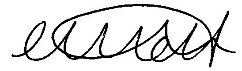 Miss MottHead of School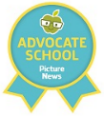 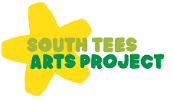 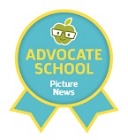 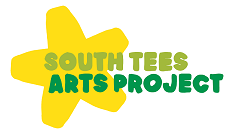 